桃園市立大有國民中學109學年度第一學期第二次評量試卷選擇題 (每格4分，共40分) 一律使用黑筆作答(    )  如圖一，為達達國中姍年貞班，數學成績累積相對次數分配折線圖，
及格者占全班的百分比是多少？(A) 90%  (B) 80%  (C) 70%  (D) 60%(    ) 下列哪個不是多項式 (x+2) (x-2) 的因式？ 
（A）x+2  (B) x-2 (C) (x+2) (x-2)  (D)


              圖一                      圖二                            圖三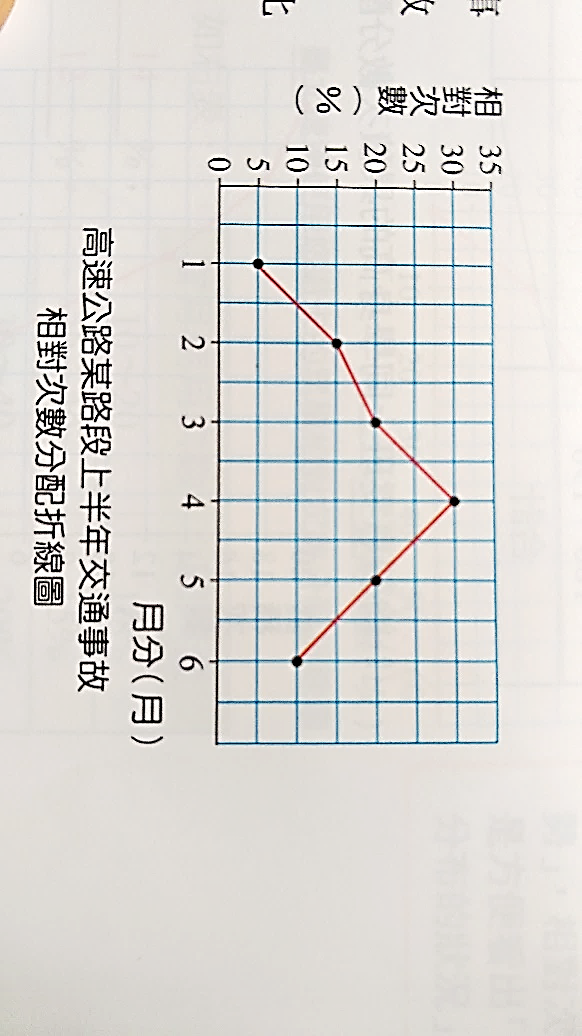 (     ) 如圖二，已知直角三角形ABC，，，請問斜邊上的高=?
（A）13 （B）  （C）  （D） (     ) 下列哪一個選項中的等式不成立 ？
（A）               (B)  
(C)        (D) (     ) 如圖三，為高速公路交通事故相對次數分配折線圖，已知上半年總事故次數為60次，
請問以下何者錯誤？（A）3月發生次數為20次 （B） 發生事故最多的是4月 
                  （C）5月事故有12次     （D） 1月發生總事故的5％
(    ) 如右圖，請問x＝ ？

（A）8   （B） （C）  5 （D） 4



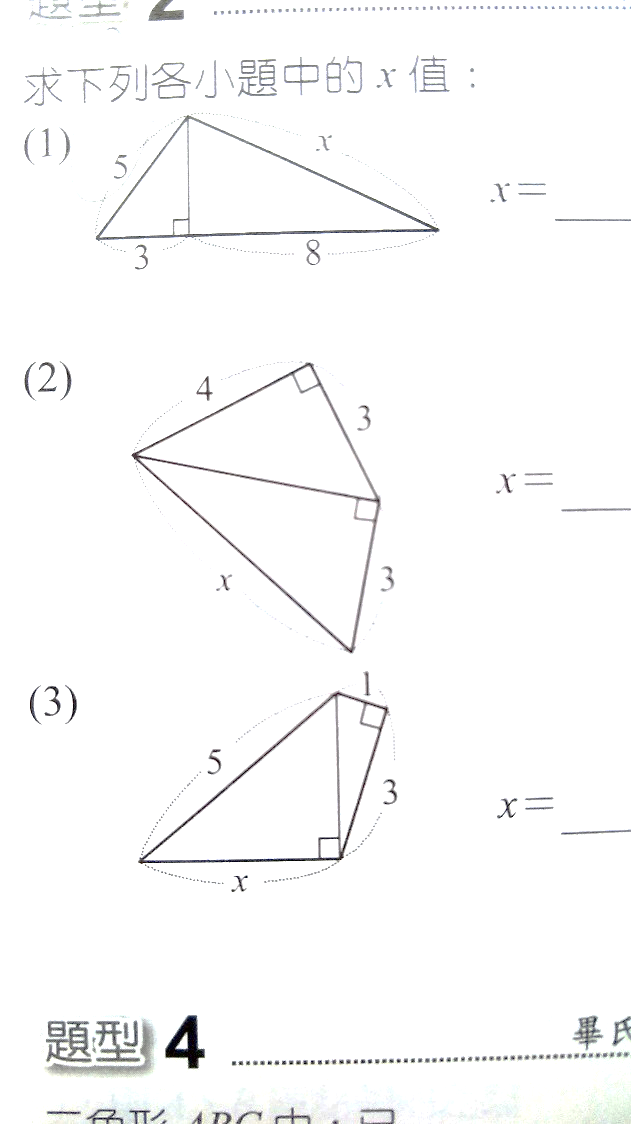 (    ) 、，則以下何者正確？  （A）   
（B）＝36    （C）   （D）＝
(    ) 如圖四，為4 × 4的16格數字顯示器，請找出 非最簡根式所連成的『數字』之圖形為何？   （A） （B） （C）（D）
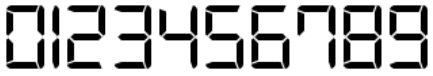 (    ) 如圖五，為炭治狼參加的『殺鬼隊』隊員，關心美國總統大選看電視新聞的每週時間累積次數分配折線圖，何者正確？  （A）每週關心新聞8小時以上的有32人 （B）關心新聞最多的隊員人數為每週9～10小時 （C）炭治狼每週看7小時新聞，比他少看新聞的有20人 （D）每週關心新聞未滿3小時的有7人(     ) 如圖六，由四個全等的直角三角形與中間的正方形拼成一個大的正方形，若大正方形的面積為21，小正方形的面積為5，且直角三角形的短股為a，長股為b，試求之值為多少？  (A) 37         (B) 457       (C) 4+5      (D) 21+4  
     
        
     圖四　　　　                  圖五　　　                  　圖六      　 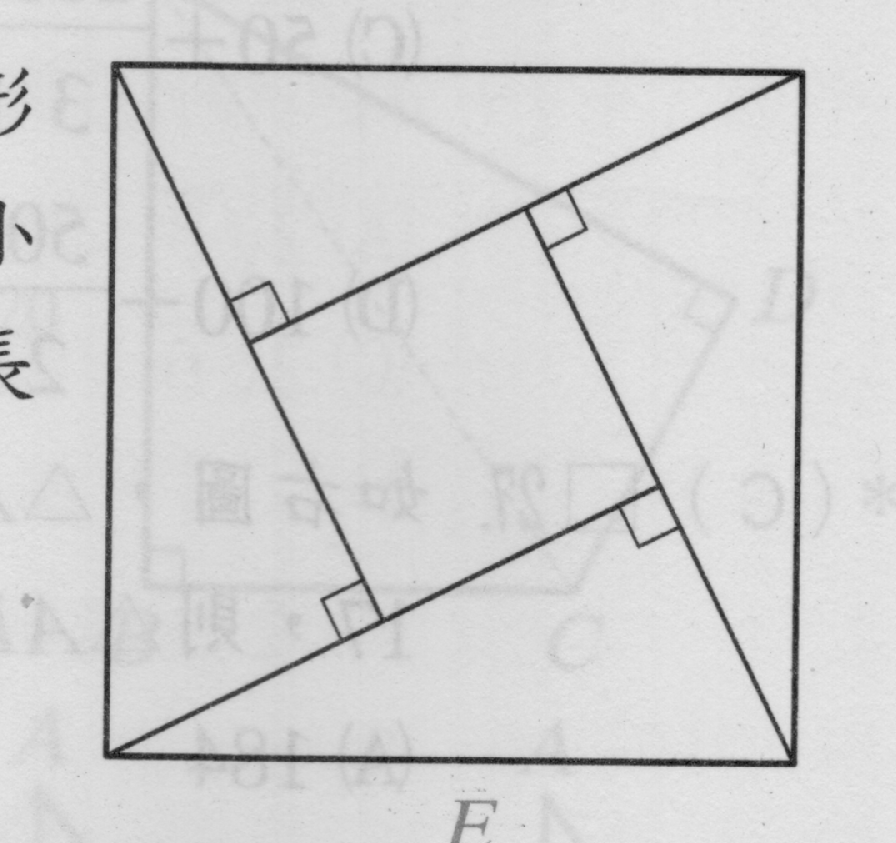 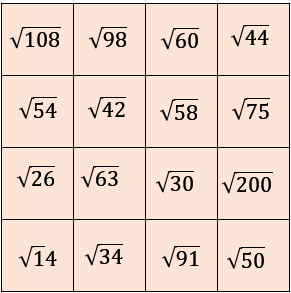 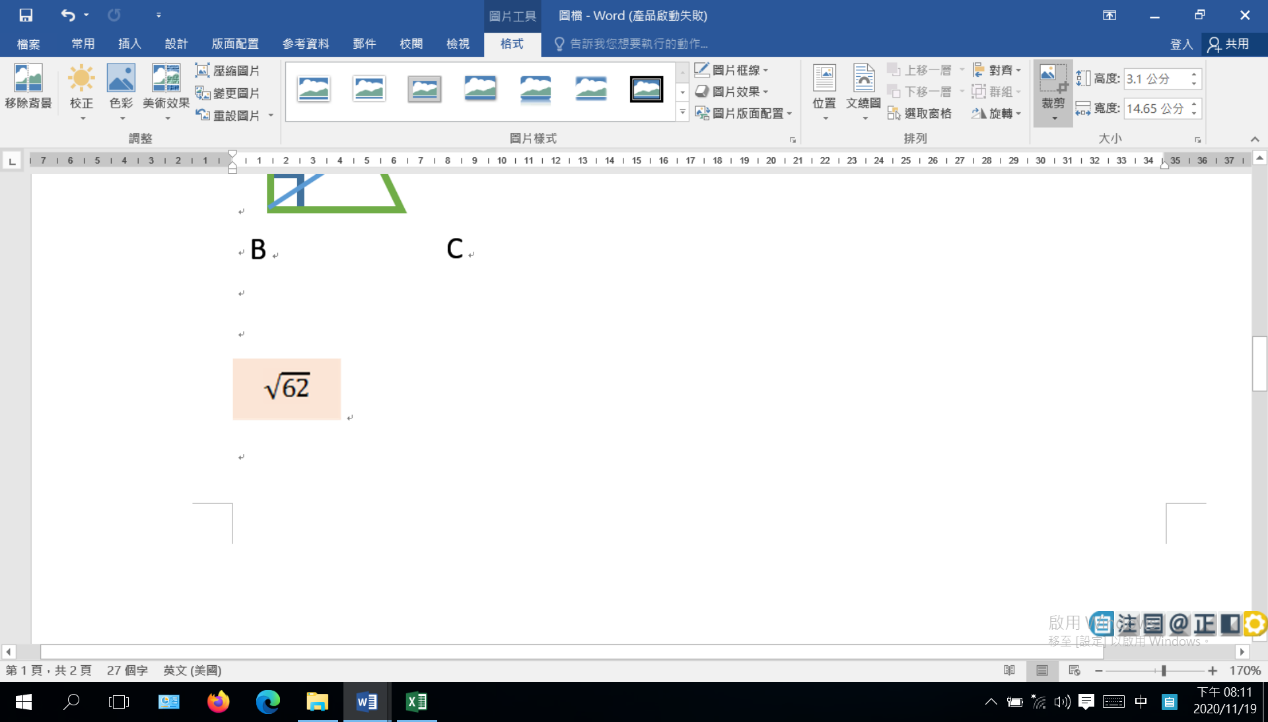 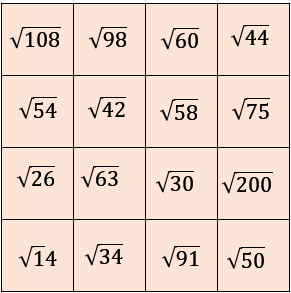 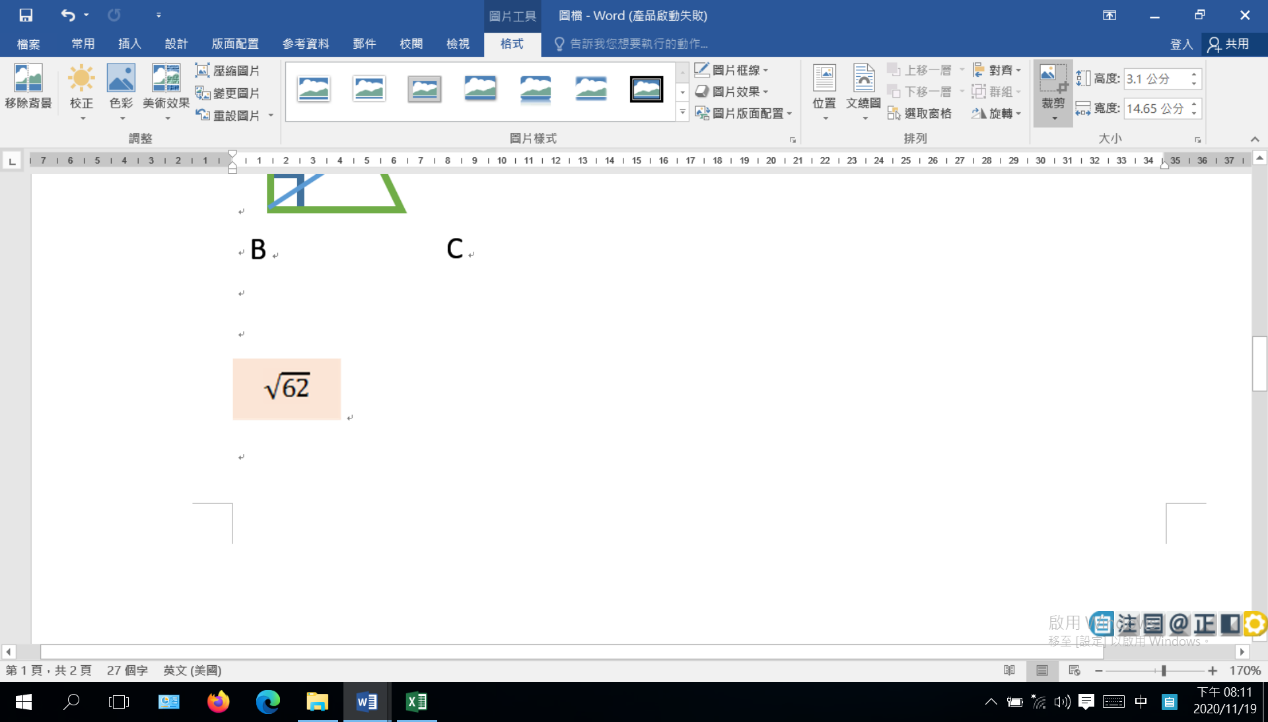 填充題 (每格3分，共30分) 本張考卷全部答案，要因式分解到最簡及最簡根式因式分解100＝【 1 】 ＝【 2 】G(7,-5）、H(-2,7)，請求出 ＝【 3 】已知直角三角形三邊長為x 、5、12，請問 x= 【 4 】 如圖七，為米花社區住戶（社區人口有60人）年齡的累積相對次數分配折線圖，
若中壯年定義為30～60歲，則中壯年有多少【 5 】人？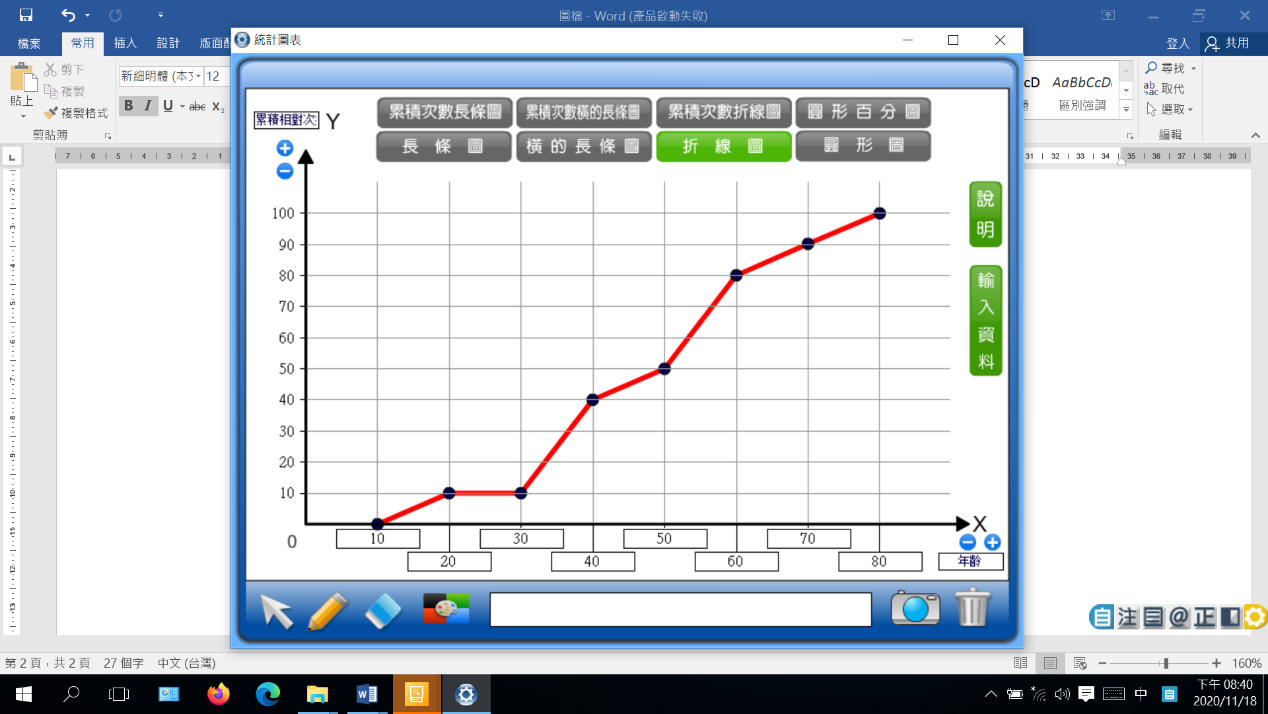 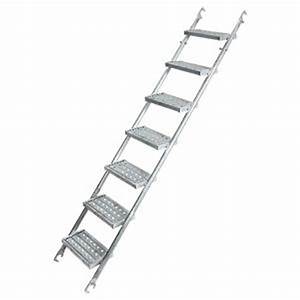 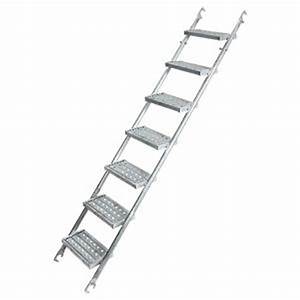 
              圖七                        圖八                    圖九因式分解16【 6 】  (x-3) 為 (16)的因式，求另外一個因式為何？【 7 】若一個長方體的體積為，其長為，寬為，求此長方體的高＝【 8 】如圖八，有一長度為130公分的梯子斜靠在牆上，若梯角離牆角50公分，試問若梯腳向外移動20公分，此時梯子頂端會下滑多少公分？【 9 】公分平安夜要到了，UBER-IT快遞公司收到三個正方形紙箱要寄往同處，正方形甲、乙、丙邊長依序為30、20、10公分。如圖九的綑綁方式，請問最少需要幾公分的繩子，可以將這三個正方形紙盒圍繞？【 10 】公分


綜合題 (共30分)  本張考卷全部答案，要因式分解到最簡及最簡根式            下表是大有萌萌班的魔法力相對次數分配表，請在空格（共5格）中填入適當的數。(10分)

   




計算 = _______（6分）
因式分解 ( – 2（= _______（6分）   
畢氏數為直角三角形三邊長都是整數的數，請依照推導公式並書寫過程回答（8分），
ex:若     則=  =3
                 =2     =4
                 ==5
（1）請寫出u=4，v=3，該組畢氏數（___ ,___ , ___）為何？
（2）請寫出u=6，v=1，該組畢氏數（___ ,___ , ___）為何？



   請先寫簡單題目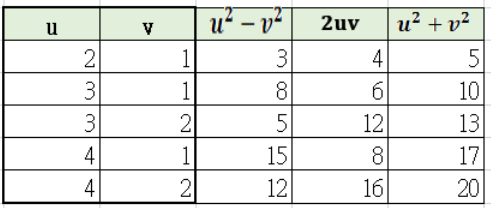 年 級八考 試科 目數         學數         學數         學命 題範 圍2-2～3-1、第5章作答時間45分班 級姓 名座 號分 數魔法力（萌度）次數（人數）相對次數（％）100～2006　b200～300a　　c300～4001435400～5008　d合計40　e